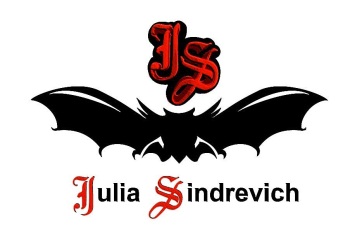 тел. (916) 544-44-44, e-mail: Juliasindrevich@yandex.ruwww.juliasindrevich.ruПрайс-лист АксессуарыУсл.обозначения:Возможно изготовление на заказ (сроки зависят от модели). Имеется в наличии.Продано.Аксессуары от бренда JuliaSindrevichЦветы-броши, резинки для волос, повязки на голову, подушки и другие предметы для интерьера из авторской фактуры ткани ЮЛА/YULA. Повязки и шапочки из ЮЛЫ/YULA держатся на голове за счет резиновой фактуры. Повязки функциональны - очень удобные для занятий спортом, йогой. Резинки для волос можно использовать как браслет. Цветы-броши можно использовать как украшение (на лацкан пиджака), как застежку, как жабо.При создании этих аксессуаров использован принцип безотходного производства - отходы, выпады тканей после раскроя  идут на изготовление аксессуаров – цветов-брошей, резинок и заколок для волос, повязок на голову.Готические атрибуты, такие как банданы, шляпы, цилиндры, перчатки.Вязаные шапки, шарфы, палантины.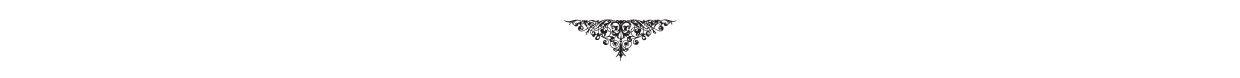 артикулнаименование товарацена, рубМГ_schШляпа с логотипом JuliaSindrevich - летучая мышка, 100вискоза, белая (3 шт).2750BB_001shШапка двойная двусторонняя с логотипом JuliaSindrevich - летучей мышкой c одной стороны, ручная вязка, цвет голубой с черным, 40merino wool, 60acrylic. Одна шапка - два варианта - голубой с черной мышкой и чисто голубой. На заказ возможны любые цвета, например, молочный с темно-синей мышкой, розовый с черной мышкой, белый с черной мышкой, молочный с черной мышкой. Клиентам дается возможность самим поэкспериментировать с формой и цветом шапки. К изделию прилагается большая игла. Дальше все просто - вытаскиваете из верха шапки кожаный шнур, вдеваете его в эту иглу, выворачиваете шапку и прошиваете очень крупными стежками верх шапки.2420BB_005sharfШарф вязаный на машине, цвета в ассортименте, размер в раскрученном виде 190 см на 35 см, 50мериносовая шерсть, 50акрил.3300DPsh_001Шляпа черная из авторской фактуры ткани ЮЛА/YULA, держится на голове за счет резиновой фактуры, 100дикий шелк.6160DPsh_002Шляпа серебро из авторской фактуры ткани ЮЛА/YULA, держится на голове за счет резиновой фактуры, 100дикий шелк.6160Vsh_031Шапочка из ЮЛЫ/YULA с хвостиком, цвет черныйжаккард, 100вискоза. Держится на голове за счет резиновой фактуры.2750Vsh_034Шапочка из ЮЛЫ/YULA с хвостиком, цвет бежевый жаккард, 100вискоза. Держится на голове за счет резиновой фактуры.2750ШС_001Вязаный комплект: шапка с отворотом, с резиновой нашивкой + шарф-снуд, лицевая гладь, цвет черный, 25меринос, 75акрил супер софт (LANAGRACEGrande). Длина шарфа-снуда 2,10м, ширина 30см. 500гр. Его можно оборачивать вокруг шеи в 2или 3 оборота - получается шикарный объемный воротник, а также часть кольца можно накинуть на голову.5000Повязка_чернаяПовязка на голову из авторской фактуры ткани ЮЛА/YULA, цвет черный в белую крапинку, 100вискоза.Очень удобна для занятий спортом, йогой. Держится на голове за счет резиновой фактуры.2200Повязка_баклажанПовязка на голову из авторской фактуры ткани ЮЛА/YULA, цвет баклажан, 100вискоза.Очень удобна для занятий спортом, йогой. Держится на голове за счет резиновой фактуры.2100Рукава с ЮламиРукава с Юлами «гребешок дракона», цвет черный, трикотаж вискоза, лайкра, цвета на заказ любые.1750+тканьЦВЕТЫ-БРОШИЦ_001_бежжаккардЦветок-брошь из авторской фактуры ткани ЮЛА/YULA, цвет бежевый жаккард, вискоза, размер 10см х 10см.Может использоваться как украшение (на лацкан пиджака), как застежка, как жабо, как браслет.1350Ц_002_баклажанЦветок-брошь из авторской фактуры ткани ЮЛА/YULA, цвет баклажан, вискоза,  размер 12см х 12см.Можно носить как резинку для волос.1750х2Ц_003_чбЦветок-брошь из авторской фактуры ткани ЮЛА/YULA, цвет черно-белый, край не обработан, трикотаж холодная вискоза, размер 9см х 9см.500Ц_004_серыйЦветок-брошь из авторской фактуры ткани ЮЛА/YULA, цвет серый, шелковый трикотаж,  размер 10см х 10см1350Ц_005_т.синтрикотЦветок-брошь из авторской фактуры ткани ЮЛА/YULA, цвет темно-синий, льняной трикотаж,  размер 9см х 9см.1150Ц_006_рыжийЦветок-брошь из авторской фактуры ткани ЮЛА/YULA, цвет рыжий, шерсть,  размер 8см х 8см950Ц_007_серкрэшЦветок-брошь из авторской фактуры ткани ЮЛА/YULA, цвет серый крэш, вискоза+полиамид,  размер 12см х 12см.1750Ц_008_сержаккардЦветок-брошь из авторской фактуры ткани ЮЛА/YULA, цвет серый жаккард, вискоза, размер 11см х 11см.1550Ц_009_серзеленыйЦветок-брошь из авторской фактуры ткани ЮЛА/YULA, цвет серо-зеленый, край не обработан, трикотаж вискоза+полиэстер, размер 9см х 9см.500Ц_010_кирпичЦветок-брошь из авторской фактуры ткани ЮЛА/YULA, цвет кирпичный, вискозный трикотаж,  размер 10см х 10см.1350Ц_011_оранжЦветок-брошь из авторской фактуры ткани ЮЛА/YULA, цвет оранж, парашютный шелк,  размер 12см х 12см.Можно носить как резинку для волос.1750